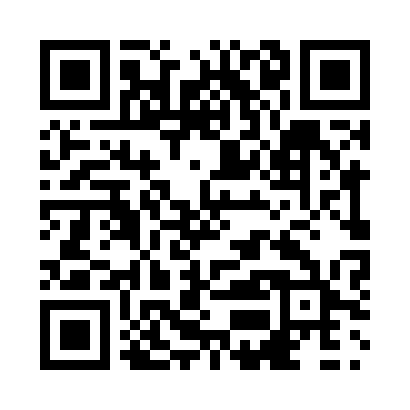 Prayer times for Battleford, Saskatchewan, CanadaWed 1 May 2024 - Fri 31 May 2024High Latitude Method: Angle Based RulePrayer Calculation Method: Islamic Society of North AmericaAsar Calculation Method: HanafiPrayer times provided by https://www.salahtimes.comDateDayFajrSunriseDhuhrAsrMaghribIsha1Wed3:375:401:106:198:4210:462Thu3:335:381:106:208:4410:493Fri3:305:361:106:218:4510:524Sat3:275:341:106:228:4710:555Sun3:245:321:106:238:4910:586Mon3:205:301:106:248:5011:007Tue3:195:281:106:258:5211:018Wed3:185:271:106:268:5411:029Thu3:175:251:106:278:5511:0310Fri3:175:231:106:288:5711:0411Sat3:165:211:106:298:5911:0412Sun3:155:201:106:309:0011:0513Mon3:145:181:106:319:0211:0614Tue3:135:171:106:329:0311:0715Wed3:135:151:106:339:0511:0816Thu3:125:131:106:349:0711:0817Fri3:115:121:106:359:0811:0918Sat3:105:111:106:369:1011:1019Sun3:105:091:106:379:1111:1120Mon3:095:081:106:389:1311:1121Tue3:085:061:106:399:1411:1222Wed3:085:051:106:399:1611:1323Thu3:075:041:106:409:1711:1424Fri3:075:031:106:419:1811:1425Sat3:065:011:106:429:2011:1526Sun3:065:001:106:439:2111:1627Mon3:054:591:116:439:2211:1728Tue3:054:581:116:449:2411:1729Wed3:044:571:116:459:2511:1830Thu3:044:561:116:469:2611:1931Fri3:034:551:116:469:2711:19